БЕЗОПАСНОСТЬ НА ЛЬДУЛюбое пребывание на льду всегда таит опасность, поэтому, прежде чем выйти на лед, не будет лишним вспомнить правила, которые обеспечат Вам безопасность, а может быть и сохранят жизнь.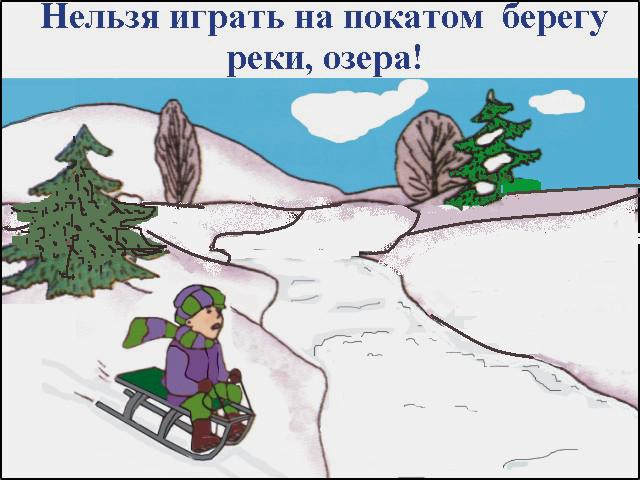 Если Вы провалились: - широко раскинуть руки по кромкам льда, чтобы не погрузиться с головой;- если возможно, переберитесь к тому краю полыньи, где течение не увлекает Вас под лед;- старайтесь не обламывать кромку, без резких движений выбраться на лед, заползая грудью и поочередно вытаскивая на поверхность ноги широко их расставив.Главная тактика - приноравливать свое тело к наиболее широкой площади опоры;- выбравшись из полыньи нужно откатиться, а затем ползти в ту сторону, откуда шел.Если на Ваших глазах провалился человек: - немедленно крикните ему, что идете на помощь;- приближаться к полынье ползком, широко раскинув руки, будет лучше, если подложите лыжи или фанеру, доску, чтобы увеличить площадь опоры и ползти на них;- к самому краю полыньи подползать нельзя, иначе и сам окажешься в воде;- ремни или шарф, любая доска, жердь, лыжи, санки помогут Вам спасти человека;- бросать связанные предметы нужно за 3-4 м;- если Вы не один, то взяв друг друга за ноги ложитесь на лед цепочкой и двигайтесь к пролому;- действуйте решительно и скоро, пострадавший быстро коченеет в ледяной воде, намокшая одежда тянет его вниз;-подав пострадавшему подручное средство, вытащить его на лед и ползком двигаться от опасной зоны;- с пострадавшего снять и отжать всю одежду, потом снова одеть если нет сухой) и укутать полиэтиленом, происходит эффект парника.Помните! • Всякое передвижение по неокрепшему осенне-зимнему льду опасно для жизни.• Находиться детям у водоемов без сопровождения взрослых очень опасно!• Если ваши друзья собираются «походить по льду», остановите их и/или обязательно сообщите об этом взрослых.• В начале зимы лед гнется, ломается с треском.• Категорически запрещается проверять прочность льда ударами ноги.• Но если вы попали на лед, а лед начал трескаться, немедленно возвращайтесь по своим следам обратно.Помните! Если взрослые говорят : «Не ходи к этому месту, там опасно», то НУЖНО СЛУШАТЬСЯ!!!РОДИТЕЛИ!• В начале зимы наиболее опасна середина водоема.• Передвигаться по льду следует только вдвоем.• Необходимо пользоваться оборудованными ледовыми переправами!!!Рыболову-родителю!!!• Во время рыбной ловли нельзя пробивать много лунок на ограниченной площади, прыгать и бегать по льду, собираться большими группами.• Каждому рыболову рекомендуется иметь с собой спасательное средство в виде шнура длиной 12 - 15 метров, на одном конце которого закреплен груз 400 - 500 граммов, на другом - изготовлена петля. Не наматывайте веревку на руку - пострадавший может утянуть и тебя в полынью.